اسم الفعالية: العنف الجسديالأهداف: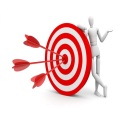 مشاركة الطلاب رأيهم حول الموضوعتوعية الطلاب حول الظاهرة ومخاطرها التي تهدد المجتمعمعالجة الموضوع بعدة أساليب قريبة من عالم الطالبالفئة المستهدَفة: 9-12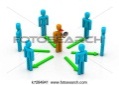 المدة الزمنية: 90 دقيقة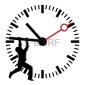 المواد اللازمة: مستلزمات قرطاسية، ادوات مساعدة، صورة.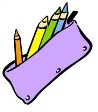 سير الفعالية: 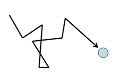 ان ظاهرة العنف تتجلى في اسواء حالاتها من خلال بروز حالات عنف وحوادث التي تترجم على ارض الواقع من خلال تعدي جسدي على المعتدي، لا يهم مدى خطورة الاعتداء، على قدر انه مهم لنا ان نعرف ان هنالك خطوط حمراء اتجاه الاخرين ويجب علينا ان لا نتخطاها.المرحلة الاولى:عرض صورة بشكل قريب عن العنف الجسدي، ونقوم بسؤال الطلاب ماذا ترى في الصورة، ومن ثم على كل طالب ان يبدي رأيه داخل المجموعة.المرحلة الثانية:عرض الصورة بشكل كامل على المجموعة، ماذا ترى في الصورة، ومن ثم يدور النقاش حول أسباب العنف. أسئلة نقاش: هل يجب ان تتوقف هذه الظاهرة وكيف؟ ما الأسباب التي تؤدي للعنف؟ما هي المبررات حسب رأيك التي نلجأ بسببها للعنف؟المرحلة الثالثة: في هذه المرحلة سوف نتطرق لكيفية العمل على توجيه أنفسنا وكذلك توجيه الغير للحد من هذه الظاهرة؟ كل طالب يكتب على بطاقة بكلمة واحدة: كلمة تنبذ العنف او تمنعه:مثال: تسامح، تصافح، احترام، اخوة، تنازل، عطاء، صبر، تجاهل، تراجع، شهامة، اخلاق...في النهاية على المرشد ان يوجه الطلاب لوجود قيم اخلاقية في حياتنا يمكنها ان تتجلى في أسمي حالاتها لخلق بيئة مسالمة ومتسامحة بعيدة عن العنف.تلخيص: 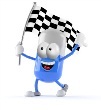 المركز يلخص النقاش الذي دار بين المجموعات بكلماته ومصطلحاته، بمساعدة اعضاء المجموعة.ملحق: 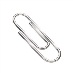 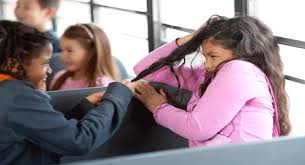 